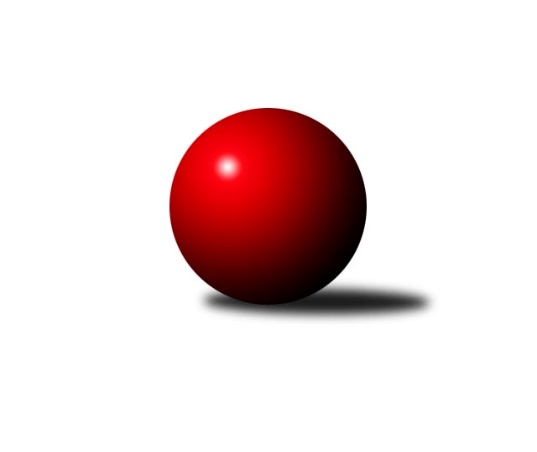 Č.8Ročník 2017/2018	11.11.2017Nejlepšího výkonu v tomto kole: 3555 dosáhlo družstvo: TJ Centropen Dačice2. KLM B 2017/2018Výsledky 8. kolaSouhrnný přehled výsledků:TJ Rostex Vyškov ˝A˝	- TJ Opava˝A˝	7:1	3470:3289	14.0:10.0	11.11.SKK Dubňany 	- TJ Spartak Přerov˝A˝	5:3	3391:3388	13.0:11.0	11.11.KK Blansko 	- TJ Sokol Chvalíkovice ˝A˝	2:6	3241:3254	9.5:14.5	11.11.TJ Centropen Dačice	- TJ Sokol Husovice˝B˝	8:0	3555:3222	22.0:2.0	11.11.TJ  Prostějov ˝A˝	- KK Moravská Slávia Brno ˝A˝	6:2	3414:3380	15.0:9.0	11.11.TJ Unie Hlubina ˝A˝	- TJ Sokol Vracov	1:7	3086:3230	9.5:14.5	11.11.Tabulka družstev:	1.	TJ Rostex Vyškov ˝A˝	8	8	0	0	51.0 : 13.0 	121.5 : 70.5 	 3363	16	2.	TJ Centropen Dačice	8	7	1	0	48.0 : 16.0 	122.0 : 70.0 	 3372	15	3.	TJ Sokol Chvalíkovice ˝A˝	8	4	1	3	33.0 : 31.0 	93.0 : 99.0 	 3323	9	4.	TJ Sokol Vracov	8	4	0	4	35.0 : 29.0 	103.5 : 88.5 	 3240	8	5.	KK Moravská Slávia Brno ˝A˝	8	4	0	4	31.0 : 33.0 	90.5 : 101.5 	 3334	8	6.	TJ  Prostějov ˝A˝	8	4	0	4	31.0 : 33.0 	90.0 : 102.0 	 3286	8	7.	TJ Sokol Husovice˝B˝	8	4	0	4	30.0 : 34.0 	89.0 : 103.0 	 3283	8	8.	TJ Unie Hlubina ˝A˝	8	3	1	4	30.0 : 34.0 	99.0 : 93.0 	 3264	7	9.	TJ Spartak Přerov˝A˝	8	3	0	5	32.0 : 32.0 	99.5 : 92.5 	 3346	6	10.	SKK Dubňany	8	3	0	5	23.0 : 41.0 	80.5 : 111.5 	 3218	6	11.	KK Blansko	8	1	1	6	22.0 : 42.0 	84.5 : 107.5 	 3217	3	12.	TJ Opava˝A˝	8	1	0	7	18.0 : 46.0 	79.0 : 113.0 	 3203	2Podrobné výsledky kola:	 TJ Rostex Vyškov ˝A˝	3470	7:1	3289	TJ Opava˝A˝	Petr Pevný	139 	 156 	 137 	149	581 	 2:2 	 569 	 154	150 	 138	127	Tomáš Valíček	Radim Čuřík	159 	 134 	 141 	134	568 	 3:1 	 538 	 137	140 	 139	122	Maciej Basista	Josef Touš	145 	 159 	 152 	142	598 	 2:2 	 580 	 154	154 	 127	145	Petr Bracek	Jiří Trávníček	155 	 144 	 146 	151	596 	 3:1 	 530 	 141	146 	 127	116	Michal Blažek	Tomáš Procházka	152 	 126 	 140 	151	569 	 3:1 	 518 	 138	128 	 121	131	Milan Jahn	Eduard Varga	135 	 140 	 144 	139	558 	 1:3 	 554 	 137	142 	 152	123	Miroslav Stuchlíkrozhodčí: Nejlepší výkon utkání: 598 - Josef Touš	 SKK Dubňany 	3391	5:3	3388	TJ Spartak Přerov˝A˝	Ondřej Ševela	158 	 138 	 141 	146	583 	 2:2 	 582 	 166	145 	 138	133	Jakub Pleban	Milan Kratochvíla	128 	 143 	 147 	147	565 	 2:2 	 556 	 131	136 	 138	151	Zdeněk Macháček ml	Antonín Kratochvíla	128 	 149 	 154 	118	549 	 2:2 	 555 	 123	161 	 127	144	Jiří Divila ml.	Tomáš Šerák	163 	 117 	 138 	150	568 	 3:1 	 529 	 134	135 	 128	132	Petr Vácha	Michal Zelený	157 	 147 	 143 	124	571 	 2:2 	 589 	 137	140 	 162	150	Milan Kanda *1	Marek Dostál	132 	 152 	 136 	135	555 	 2:2 	 577 	 122	142 	 147	166	Michal Pytlíkrozhodčí: střídání: *1 od 31. hodu Petr Pavelka mlNejlepší výkon utkání: 589 - Milan Kanda	 KK Blansko 	3241	2:6	3254	TJ Sokol Chvalíkovice ˝A˝	Jakub Flek	159 	 154 	 141 	136	590 	 4:0 	 509 	 125	132 	 125	127	Vladimír Kostka	David Plšek	140 	 138 	 134 	166	578 	 2:2 	 555 	 152	114 	 142	147	Jiří Staněk	Karel Kolařík	131 	 125 	 133 	131	520 	 0.5:3.5 	 537 	 133	134 	 133	137	Radek Hendrych	Petr Havíř	132 	 120 	 141 	152	545 	 2:2 	 574 	 169	136 	 128	141	Jakub Hendrych	Petr Sehnal	131 	 126 	 113 	124	494 	 1:3 	 524 	 119	148 	 128	129	David Hendrych	Roman Flek	131 	 134 	 117 	132	514 	 0:4 	 555 	 144	144 	 131	136	Vladimír Valentarozhodčí: Nejlepší výkon utkání: 590 - Jakub Flek	 TJ Centropen Dačice	3555	8:0	3222	TJ Sokol Husovice˝B˝	Petr Žahourek	155 	 164 	 145 	140	604 	 4:0 	 513 	 114	130 	 135	134	Jakub Hnát *1	Milan Kabelka	140 	 124 	 148 	175	587 	 3:1 	 564 	 139	151 	 146	128	Tomaš Žižlavský	Pavel Kabelka	150 	 156 	 153 	147	606 	 4:0 	 530 	 144	124 	 121	141	Jan Machálek st.	Daniel Kovář	149 	 152 	 137 	131	569 	 3:1 	 557 	 140	141 	 125	151	Pavel Košťál	Josef Brtník	171 	 155 	 149 	133	608 	 4:0 	 507 	 124	118 	 136	129	Radim Máca	Jiří Němec	145 	 143 	 143 	150	581 	 4:0 	 551 	 136	129 	 141	145	Jiří Radilrozhodčí: střídání: *1 od 56. hodu Miroslav VejtasaNejlepší výkon utkání: 608 - Josef Brtník	 TJ  Prostějov ˝A˝	3414	6:2	3380	KK Moravská Slávia Brno ˝A˝	Bronislav Diviš	141 	 150 	 137 	112	540 	 3:1 	 549 	 132	132 	 134	151	David Pospíšil	Michal Smejkal	129 	 138 	 162 	158	587 	 2:2 	 599 	 157	161 	 139	142	Miroslav Milan	Karel Zubalík	147 	 142 	 152 	142	583 	 4:0 	 512 	 115	138 	 124	135	Patrich Schneider	Jan Pernica	153 	 125 	 151 	145	574 	 3:1 	 548 	 128	151 	 144	125	Pavel Antoš	Petr Pospíšilík	151 	 152 	 139 	135	577 	 2:2 	 551 	 128	139 	 148	136	Ivo Hostinský	Roman Rolenc	148 	 132 	 122 	151	553 	 1:3 	 621 	 170	159 	 159	133	Petr Hendrychrozhodčí: Nejlepší výkon utkání: 621 - Petr Hendrych	 TJ Unie Hlubina ˝A˝	3086	1:7	3230	TJ Sokol Vracov	Martin Marek	122 	 139 	 134 	117	512 	 2:2 	 549 	 118	131 	 153	147	Pavel Polanský st. ml.	Petr Basta *1	120 	 122 	 141 	126	509 	 2:2 	 512 	 110	127 	 136	139	Tomáš Kordula	Michal Hejtmánek	137 	 140 	 101 	132	510 	 2.5:1.5 	 526 	 134	119 	 141	132	Petr Polanský	Michal Zatyko	142 	 117 	 124 	122	505 	 1:3 	 533 	 138	125 	 136	134	František Svoboda	Přemysl Žáček	127 	 142 	 134 	119	522 	 1:3 	 568 	 142	168 	 140	118	Jan Tužil	Tomáš Rechtoris	124 	 128 	 148 	128	528 	 1:3 	 542 	 135	133 	 133	141	Filip Kordularozhodčí: střídání: *1 od 61. hodu Petr BrablecNejlepší výkon utkání: 568 - Jan TužilPořadí jednotlivců:	jméno hráče	družstvo	celkem	plné	dorážka	chyby	poměr kuž.	Maximum	1.	Jiří Němec 	TJ Centropen Dačice	613.56	383.6	230.0	0.6	4/5	(639)	2.	Michal Pytlík 	TJ Spartak Přerov˝A˝	599.00	384.1	214.9	0.9	6/6	(633)	3.	Petr Hendrych 	KK Moravská Slávia Brno ˝A˝	593.70	386.2	207.6	1.2	5/5	(637)	4.	Aleš Staněk 	TJ Sokol Chvalíkovice ˝A˝	582.87	379.3	203.5	4.4	5/6	(645)	5.	Jiří Trávníček 	TJ Rostex Vyškov ˝A˝	580.95	379.7	201.3	1.5	5/5	(596)	6.	Ondřej Ševela 	SKK Dubňany 	580.45	377.2	203.3	3.6	5/5	(651)	7.	Petr Pevný 	TJ Rostex Vyškov ˝A˝	577.65	376.8	200.9	2.7	5/5	(605)	8.	Jiří Staněk 	TJ Sokol Chvalíkovice ˝A˝	575.17	370.7	204.4	1.5	6/6	(606)	9.	Tomaš Žižlavský 	TJ Sokol Husovice˝B˝	574.80	374.3	200.6	2.4	5/5	(602)	10.	Josef Brtník 	TJ Centropen Dačice	574.00	377.8	196.2	1.9	4/5	(608)	11.	Petr Žahourek 	TJ Centropen Dačice	572.30	374.3	198.0	2.8	5/5	(604)	12.	Petr Bracek 	TJ Opava˝A˝	567.05	370.1	197.0	3.3	5/5	(594)	13.	Jiří Radil 	TJ Sokol Husovice˝B˝	566.94	374.2	192.8	3.4	4/5	(603)	14.	Petr Pospíšilík 	TJ  Prostějov ˝A˝	565.00	366.2	198.8	1.8	5/5	(595)	15.	Milan Klika 	KK Moravská Slávia Brno ˝A˝	564.50	366.3	198.2	2.8	4/5	(583)	16.	Miroslav Milan 	KK Moravská Slávia Brno ˝A˝	564.20	377.3	186.9	3.3	5/5	(608)	17.	Jan Tužil 	TJ Sokol Vracov	563.90	375.2	188.7	2.8	2/3	(577)	18.	Martin Marek 	TJ Unie Hlubina ˝A˝	563.17	368.0	195.2	2.2	3/4	(592)	19.	Radek Hendrych 	TJ Sokol Chvalíkovice ˝A˝	560.75	383.3	177.5	6.5	4/6	(583)	20.	Pavel Košťál 	TJ Sokol Husovice˝B˝	558.50	372.5	186.1	3.1	5/5	(589)	21.	Jiří Divila ml. 	TJ Spartak Přerov˝A˝	558.47	365.8	192.7	4.1	5/6	(576)	22.	Karel Zubalík 	TJ  Prostějov ˝A˝	557.60	361.0	196.6	2.9	5/5	(597)	23.	Milan Kanda 	TJ Spartak Přerov˝A˝	557.07	371.4	185.7	3.1	5/6	(635)	24.	Radim Čuřík 	TJ Rostex Vyškov ˝A˝	556.65	367.2	189.5	2.2	5/5	(615)	25.	David Plšek 	KK Blansko 	556.30	365.8	190.6	3.4	5/5	(578)	26.	Daniel Kovář 	TJ Centropen Dačice	555.95	366.3	189.7	3.5	5/5	(586)	27.	Jakub Hendrych 	TJ Sokol Chvalíkovice ˝A˝	554.47	372.9	181.5	3.1	5/6	(578)	28.	Pavel Antoš 	KK Moravská Slávia Brno ˝A˝	554.00	370.6	183.4	4.8	5/5	(590)	29.	Tomáš Sasín 	TJ Sokol Vracov	553.75	372.9	180.9	7.5	2/3	(573)	30.	Michal Smejkal 	TJ  Prostějov ˝A˝	553.75	373.6	180.2	3.8	5/5	(587)	31.	Zdeněk Macháček ml 	TJ Spartak Přerov˝A˝	553.67	370.8	182.9	5.3	4/6	(597)	32.	Michal Hejtmánek 	TJ Unie Hlubina ˝A˝	553.50	364.5	189.0	3.9	3/4	(574)	33.	Tomáš Rechtoris 	TJ Unie Hlubina ˝A˝	552.31	375.3	177.1	4.4	4/4	(570)	34.	Vladimír Konečný 	TJ Unie Hlubina ˝A˝	549.67	353.2	196.5	1.3	3/4	(572)	35.	Eduard Varga 	TJ Rostex Vyškov ˝A˝	548.50	351.8	196.7	3.3	4/5	(593)	36.	David Hendrych 	TJ Sokol Chvalíkovice ˝A˝	548.22	365.9	182.3	3.0	6/6	(575)	37.	Pavel Kabelka 	TJ Centropen Dačice	547.42	368.3	179.1	3.5	4/5	(606)	38.	Jakub Flek 	KK Blansko 	546.13	376.8	169.4	5.8	4/5	(603)	39.	Milan Kabelka 	TJ Centropen Dačice	546.06	367.1	178.9	2.3	4/5	(587)	40.	Pavel Polanský st.  ml.	TJ Sokol Vracov	545.80	366.1	179.7	4.1	3/3	(590)	41.	Jakub Pleban 	TJ Spartak Přerov˝A˝	545.25	363.4	181.8	2.4	6/6	(582)	42.	Michal Zelený 	SKK Dubňany 	544.63	356.9	187.8	2.4	4/5	(584)	43.	Vladimír Valenta 	TJ Sokol Chvalíkovice ˝A˝	544.33	369.3	175.0	5.7	6/6	(573)	44.	Roman Flek 	KK Blansko 	543.93	364.8	179.1	4.9	5/5	(585)	45.	Petr Havíř 	KK Blansko 	540.75	358.9	181.9	4.6	4/5	(580)	46.	Antonín Kratochvíla 	SKK Dubňany 	540.75	364.2	176.6	4.3	4/5	(590)	47.	Maciej Basista 	TJ Opava˝A˝	540.35	361.3	179.1	6.4	5/5	(571)	48.	Petr Pavelka ml 	TJ Spartak Přerov˝A˝	540.13	363.8	176.4	7.1	4/6	(563)	49.	Filip Kordula 	TJ Sokol Vracov	539.88	353.4	186.5	3.3	2/3	(556)	50.	Josef Touš 	TJ Rostex Vyškov ˝A˝	539.00	359.7	179.3	2.7	5/5	(598)	51.	Přemysl Žáček 	TJ Unie Hlubina ˝A˝	538.50	351.9	186.6	4.3	4/4	(593)	52.	Petr Brablec 	TJ Unie Hlubina ˝A˝	538.04	366.0	172.0	6.5	4/4	(573)	53.	Aleš Čapka 	TJ  Prostějov ˝A˝	536.60	359.6	177.0	3.7	5/5	(560)	54.	Radim Máca 	TJ Sokol Husovice˝B˝	536.60	362.0	174.7	3.9	5/5	(575)	55.	František Svoboda 	TJ Sokol Vracov	535.00	359.4	175.6	3.5	3/3	(568)	56.	Petr Sehnal 	KK Blansko 	534.60	361.6	173.0	5.3	5/5	(580)	57.	Tomáš Kordula 	TJ Sokol Vracov	534.17	361.7	172.4	6.9	3/3	(580)	58.	Ivo Hostinský 	KK Moravská Slávia Brno ˝A˝	533.80	365.3	168.6	5.0	5/5	(561)	59.	Michal Zatyko 	TJ Unie Hlubina ˝A˝	532.22	370.0	162.2	6.3	3/4	(559)	60.	Michal Blažek 	TJ Opava˝A˝	529.25	365.1	164.2	4.8	5/5	(550)	61.	Miroslav Stuchlík 	TJ Opava˝A˝	528.30	359.1	169.2	7.6	5/5	(575)	62.	Petr Basta 	TJ Unie Hlubina ˝A˝	527.17	353.3	173.8	3.0	3/4	(549)	63.	Tomáš Valíček 	TJ Opava˝A˝	527.15	360.4	166.8	8.3	5/5	(569)	64.	Marek Dostál 	SKK Dubňany 	526.50	352.7	173.8	5.6	5/5	(582)	65.	Tomáš Šerák 	SKK Dubňany 	526.42	349.2	177.3	5.3	4/5	(568)	66.	Petr Polanský 	TJ Sokol Vracov	525.47	363.3	162.2	5.8	3/3	(576)	67.	Miroslav Vejtasa 	TJ Sokol Husovice˝B˝	525.38	355.4	170.0	4.6	4/5	(572)	68.	Jan Machálek  st.	TJ Sokol Husovice˝B˝	521.25	362.3	159.0	7.8	4/5	(547)	69.	Vladimír Kostka 	TJ Sokol Chvalíkovice ˝A˝	515.75	358.8	157.0	10.4	4/6	(535)	70.	Milan Jahn 	TJ Opava˝A˝	508.75	342.3	166.5	5.4	4/5	(551)	71.	Karel Kolařík 	KK Blansko 	504.90	354.1	150.9	7.8	5/5	(566)		Kamil Bednář 	TJ Rostex Vyškov ˝A˝	570.50	378.0	192.5	5.0	2/5	(592)		Luděk Rychlovský 	TJ Rostex Vyškov ˝A˝	569.33	384.0	185.3	4.7	3/5	(597)		Tomáš Procházka 	TJ Rostex Vyškov ˝A˝	566.00	355.0	211.0	0.5	2/5	(569)		Bronislav Diviš 	TJ  Prostějov ˝A˝	555.67	360.0	195.7	3.7	1/5	(597)		Miroslav Znojil 	TJ  Prostějov ˝A˝	552.17	371.0	181.2	4.8	3/5	(579)		Milan Kratochvíla 	SKK Dubňany 	552.00	368.0	184.0	5.0	2/5	(565)		Radim Hostinský 	KK Moravská Slávia Brno ˝A˝	550.00	373.0	177.0	10.0	1/5	(550)		David Pospíšil 	KK Moravská Slávia Brno ˝A˝	549.00	363.0	186.0	7.0	1/5	(549)		Petr Vácha 	TJ Spartak Přerov˝A˝	546.17	376.3	169.8	4.5	3/6	(579)		Jan Pernica 	TJ  Prostějov ˝A˝	545.17	364.0	181.2	2.3	3/5	(574)		Roman Rolenc 	TJ  Prostějov ˝A˝	544.44	365.6	178.9	6.0	3/5	(562)		Rostislav Rybárský 	SKK Dubňany 	540.89	376.1	164.8	7.0	3/5	(574)		Miroslav Flek 	KK Blansko 	540.00	360.0	180.0	5.0	1/5	(540)		Štěpán Večerka 	KK Moravská Slávia Brno ˝A˝	539.00	351.0	188.0	3.0	1/5	(539)		Vítěslav Nejedlík 	TJ Sokol Vracov	539.00	362.0	177.0	3.0	1/3	(539)		Jakub Hnát 	TJ Sokol Husovice˝B˝	538.33	357.3	181.0	6.7	3/5	(561)		Tomáš Bártů 	TJ Centropen Dačice	536.33	371.2	165.2	5.7	3/5	(556)		Otto Mückstein 	TJ Sokol Chvalíkovice ˝A˝	536.00	374.0	162.0	10.0	1/6	(536)		Ladislav Musil 	KK Blansko 	534.00	348.0	186.0	6.5	2/5	(536)		Patrich Schneider 	KK Moravská Slávia Brno ˝A˝	532.00	338.0	194.0	5.7	3/5	(569)		Josef Matušek 	TJ Opava˝A˝	519.00	351.0	168.0	6.0	1/5	(519)		František Kellner 	KK Moravská Slávia Brno ˝A˝	517.00	343.0	174.0	7.0	1/5	(517)		Jakub Šplíchal 	KK Blansko 	513.00	370.0	143.0	13.0	1/5	(513)		Peter Zaťko 	KK Moravská Slávia Brno ˝A˝	511.00	355.0	156.0	11.0	1/5	(511)		Petr Chodura 	TJ Unie Hlubina ˝A˝	511.00	360.0	151.0	7.0	1/4	(511)		Zdeněk Kratochvíla 	SKK Dubňany 	506.00	337.0	169.0	5.0	1/5	(506)		Vojtěch Venclík 	TJ Spartak Přerov˝A˝	502.00	352.0	150.0	6.0	1/6	(502)Sportovně technické informace:Starty náhradníků:registrační číslo	jméno a příjmení 	datum startu 	družstvo	číslo startu9247	Petr Havíř	11.11.2017	KK Blansko 	5x7685	Karel Zubalík	11.11.2017	TJ  Prostějov ˝A˝	8x22032	Patrik Schneider	11.11.2017	KK Moravská Slávia Brno ˝A˝	14x16890	David Pospíšil	11.11.2017	KK Moravská Slávia Brno ˝A˝	1x9253	Petr Brablec	11.11.2017	TJ Unie Hlubina ˝A˝	8x
Hráči dopsaní na soupisku:registrační číslo	jméno a příjmení 	datum startu 	družstvo	Program dalšího kola:9. kolo18.11.2017	so	9:00	TJ Spartak Přerov˝A˝ - TJ Centropen Dačice	18.11.2017	so	10:00	TJ Opava˝A˝ - KK Moravská Slávia Brno ˝A˝	18.11.2017	so	10:00	TJ Sokol Vracov - KK Blansko 	18.11.2017	so	10:00	TJ Rostex Vyškov ˝A˝ - SKK Dubňany 	18.11.2017	so	14:00	TJ Sokol Chvalíkovice ˝A˝ - TJ  Prostějov ˝A˝	18.11.2017	so	15:00	TJ Sokol Husovice˝B˝ - TJ Unie Hlubina ˝A˝	Nejlepší šestka kola - absolutněNejlepší šestka kola - absolutněNejlepší šestka kola - absolutněNejlepší šestka kola - absolutněNejlepší šestka kola - dle průměru kuželenNejlepší šestka kola - dle průměru kuželenNejlepší šestka kola - dle průměru kuželenNejlepší šestka kola - dle průměru kuželenNejlepší šestka kola - dle průměru kuželenPočetJménoNázev týmuVýkonPočetJménoNázev týmuPrůměr (%)Výkon3xPetr HendrychSlávia Brno A6213xPetr HendrychSlávia Brno A112.876212xJosef BrtníkDačice6082xMiroslav MilanSlávia Brno A108.875991xPavel KabelkaDačice6061xJan TužilVracov108.155682xPetr ŽahourekDačice6042xJakub FlekBlansko107.525902xMiroslav MilanSlávia Brno A5992xJosef BrtníkDačice107.396081xJosef ToušVyškov A5981xPavel KabelkaDačice107.03606